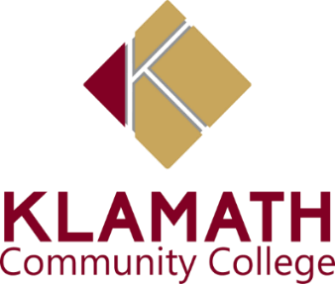 Weekly ASKCC MeetingOctober 6, 20229:15AMMinutesRoll CallPresent: Deveyn Horne, Jennifer Stone, Chantal Ramirez, Jaden Pantoja-Roberts, Carissa Catterall, Kassandra Hedrick, Erica Absent: Agenda & MinutesApprove 9/30 AgendaReview and Adopt Agenda for 9/30, 2022Motion to Approve Agenda by jenniferSecond by Chantal RamirezHispanic HeritageKassandra asked to set a budget and mentioned she order the sweet bread out of her budget.Kassandra stated they were expecting 250 people. Kassandra reached out to monarch and they will be doing tamales, and Oscars mom will be making a thickened hot chocolate. We will have candy bags.Jennifer motioned $800 for the budget, Chantal Second the motionedDeveyn asked if we were going to have any resources and Kassandra stated they did not reply back First Gen week Kassandra mentioned that there is suppose to be a dinner for first gen week. Zach would like to do the dinner Wednesday after hours and would to do something Tuesday and ThursdayErica asked what first gen week is and Kassandra explained that it is for first generation college studentsKassandra stated that we will be coordinating the dinner and come up for events for Tuesday and Thursday. Pam is looking into beanie for first gen students Deveyn mentioned doing trivia and giving out small prizesKassandra asked if Jennifer and Chantal could speak at the eventHarvest FestivalCarissa was able to contact someone about the pumpkins Actions ItemsOpen DiscussionAdjournJennifer motioned to adjourn the meeting, Chantal Second the motion.Meeting was adjourned at 10:00 a.m 